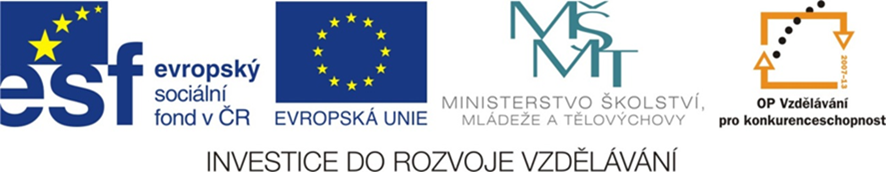 AnotaceČtení s porozuměním				Datum: .........................................							Jméno: ..........................................Název příběhu:		...........................................................................Jméno a příjmení autora:		.................................................................1. Úryvek si pozorně přečti. Vlnovkou podtrhni slova, která nám říkají, „co, kdo dělá“:Babí léto se protáhlo až do konce října, ráno zšedla tráva přízemním mrazíkem, ale odpoledne sluníčko hořelo jako v srpnu . . .Jedné deštivé noci šla stará srna se Srnečkem a srnečkou známým vyšlapaným ochozem. Seběhli prudkou strání, přeskočili potůček a pak už šli docela pomalu přes úzkou louku k silnici.Postáli chvíli před příkopem a naslouchali vzdálenému hrčení auta.2. V příběhu vyhledej a dopiš větu:Ozval se .............................................................................................................................................................................................................................................3. Otázku si pozorně přečti. Správnou odpověď zakroužkuj:Přeskočil silnici Srneček a hned za ním mladá srnečka?			ANO	NEPřeskočila silnici i máma srna?							ANO	NEZůstala srna ležet na silnici?							ANO	NEUháněli Srneček a malá srnečka přes rozmoklou oranici až k lesu?	ANO	NEVyskočil řidič z auta?								ANO	NESebrala srna všechnu sílu a vytrhla se mladíkovi ze sevření?		ANO	NEOdbelhala se srna za Srnečkem a malou srnečkou až k lesu?		ANO	NE4. Srna zůstala ležet v příkopu. Najdi v příběhu jiné slovo pro slovo příkop:.................................................................................................................................5. Nakresli, co srnu zranilo:Ročník2.Druh materiáluPracovní listPomůckyCíl (inovace).Metodické pokyny